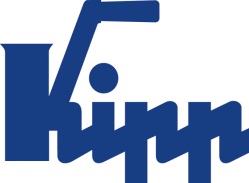 Пресс-релиз 	Зульц-на-Неккаре, март 2018Действие пружины предупреждает перекос KIPP оптимизирует регулируемый упор для профилей пазовКомпания HEINRICH KIPP WERK представляет регулируемый упор для профилей пазов: пружинный болт с резьбой предотвращает перекос и упрощает перемещение упора. Гибкий элемент позиционирования с резьбой M6 подходит для различных областей применения.Регулируемые упоры используются для позиционирования заготовок в технике монтажа, транспортной технике, а также для производства приспособлений и промышленного оборудования. Компания HEINRICH KIPP WERK впервые предлагает исполнение с внутренней пружиной.Зажим заготовки осуществляется простым поворотом звездообразной рукоятки. После ослабление упора пазовый сухарь поднимается, а упор можно заново установить без перекоса. Пружинный болт с резьбой обеспечивает удобное перемещение и эффективную работу. Новый регулируемый упор KIPP состоит из пластмассовой звездообразной рукоятки с наружной резьбой, цилиндрического корпуса из алюминия, а также болта с резьбой M6, обеспечивающего использование различных пазовых сухарей. Он подходит для различных систем профилей, например типов B и I, а также T-пазов в соответствии с DIN 650. Кроме того, ассортимент KIPP включает в себя различные пазовые сухари в качестве принадлежностей. Количество знаков с учетом пробелов:Заголовок:		54 знаковПодзаголовок:		39 знаковТекст:		1 172 знаковВсего:		1 266 знаковHEINRICH KIPP WERK KGБорис Королев, экспортHeubergstraße 272172 Sulz am Neckar, ГерманияТелефон: +49 7454 793-7949E-Mail: boris.korolev@kipp.comДополнительная информация и фотографии для прессыСм. www.kippcom.ru, регион: Германия, рубрика: новости/прессаФотографии	Авторские права на иллюстрацию: при публикации в отраслевых средствах массовой информации лицензирование и выплата гонорара не требуются. Пожалуйста, указывайте первоначальный источник информации. KIPP оптимизирует регулируемый упор для профилей пазов
Foto: KIPP 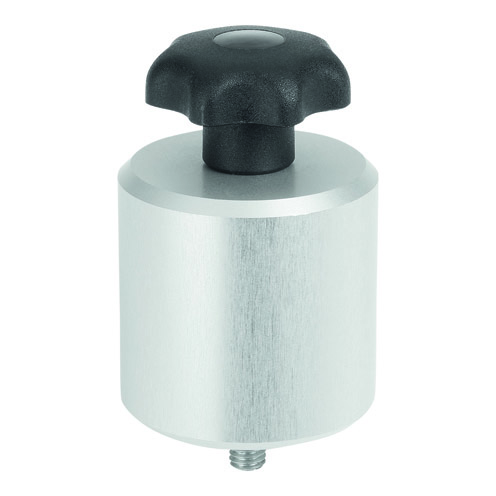 Файл фотографии: KIPP_Klemmanschlag_Nutprofile_K1214_300dpi.jpgKIPP оптимизирует регулируемый упор для профилей пазов Зажим заготовки осуществляется простым поворотом звездообразной рукоятки. Foto: KIPP 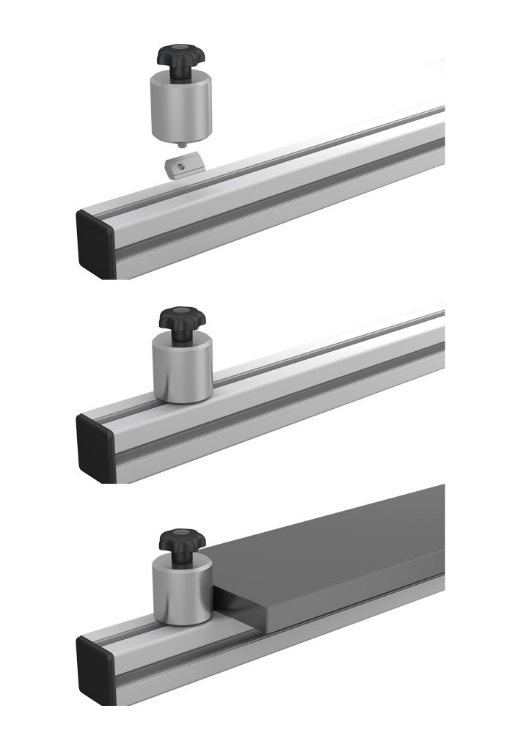 Файл фотографии: KIPP_Klemmanschlag_Nutprofile_K1214_Anwendung.jpg